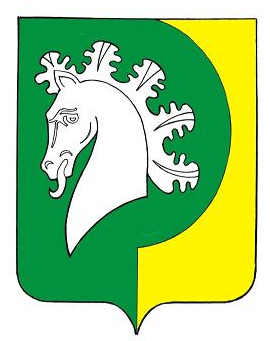 О назначении  на  должность главы Шераутского сельского поселения  Комсомольского района Чувашской РеспубликиВ соответствии с Федеральным законом  от 6 октября 2003 года № 131-ФЗ «Об общих принципах организации местного самоуправления в Российской Федерации», Законом Чувашской Республики от 18 октября 2004 года № 19 «Об организации местного самоуправления в Чувашской Республике», статьей 21 Устава Шераутского сельского поселения Комсомольского района Чувашской Республики и Порядком проведения конкурса по отбору кандидатур на должность главы Шераутского сельского поселения, утвержденным решением Собрания депутатов Шераутского сельского поселения Комсомольского района Чувашской Республики от 28 августа 2015 года № 1/124, Собрание депутатов Шераутского сельского поселения Комсомольского района Чувашской Республики  р е ш и л о:Назначить Маштанова Сергея Михайловича на должность главы Шераутского сельского поселения Комсомольского района Чувашской Республики с 20 октября 2020 года на срок полномочий Собрания депутатов  Шераутского сельского поселения Комсомольского района Чувашской Республики четвертого созыва.Председатель Собрания депутатовШераутского сельского поселения                                             В.Н. Ложкова                 ЧĂВАШ  РЕСПУБЛИКИНЧИКОМСОМОЛЬСКИ РАЙОНĚШУРУТ  ЯЛ  ПОСЕЛЕНИНДЕПУТАЧĚСЕН    ПУХĂВĚЙЫШĂНУ «19» октябрь 2020ç. № 2/9Шурут ялĕЧУВАШСКАЯ РЕСПУБЛИКАКОМСОМОЛЬСКИЙ РАЙОНСОБРАНИЕ ДЕПУТАТОВШЕРАУТСКОГОСЕЛЬСКОГО ПОСЕЛЕНИЯРЕШЕНИЕ    «19» октября 2020г. № 2/9село Шерауты